ALBERT CAMUS, TUJEC 1. Povzemite dogajanje romana Tujec. ___________________________________________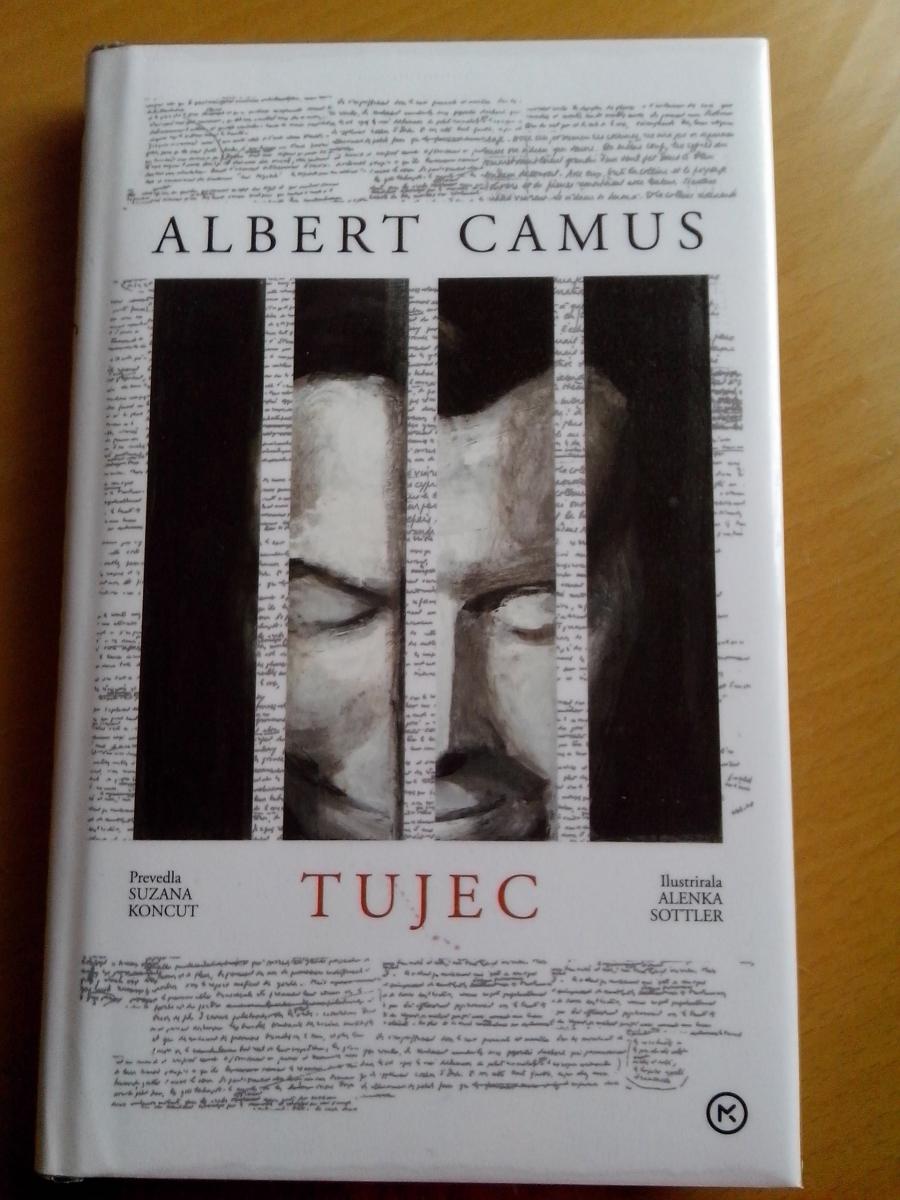 ___________________________________________________________________________________________________________________________________________________________________________________________________________________________________________________________________________________________________________________________________________________________________________________________________2. Meursaultova osrednja značajska poteza je ravnodušnost. Poiščite razlago te besede v Slovarju slovenskega knjižnega jezika in razmislite o njenem mestu v sodobnih medčloveških odnosih. V stolpca zapišite Meursaultove pozitivne in negativne lastnosti.3. Označite osebe: Marijo, Raymonda, Celesta, Massona, Salamana._______________________________________________________________________________________________________________________________________________________________________________________________________________________________________________________________________________________________________________________________________________________________________________________4. Pripovedna tehnika: Zgodba je sestavljena iz niza dogodkov in je ne sestavlja logična in trdno sklenjena __________. Pripovedovalec je _________________________, kar pomeni, da pripoveduje le tisto, kar je znano ______________, kar je vsebina __________________ .5.  Dopolnite razpredelnico.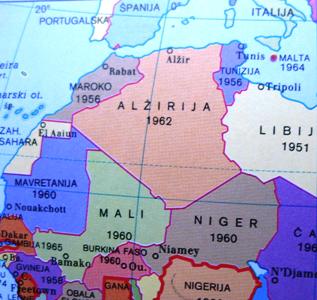 6.  Dopolnite razpredelnico.6. Označite lik spovednika. Kakšno vlogo mu je namenil pisatelj?_________________________________________________________________________________________________________________________________________________________________________________________________________________________________7. Utemeljite, ali gre pri Arabčevi smrti res samo za uboj, saj ga Meursault ustreli petkrat._________________________________________________________________________________________________________________________________________________________________________________________________________________________________8. Razložite Meursaultovo držo na zaslišanjih in razpravi. Ali se ne more pretvarjati ali morda podcenjuje realnost stanja?_________________________________________________________________________________________________________________________________________________________________________________________________________________________________9. Kako razumete sklepno poved romana? (Da bi bilo vse dopolnjeno in da ne bi bil tako osamljen, mi je preostala samo še želja, da bi bilo na dan moje usmrtitve mnogo gledalcev in da bi me sprejeli s kriki sovraštva.)_________________________________________________________________________________________________________________________________________________________________________________________________________________________________Viri:– Ambrož, Degan -Kapus, Krakar-Vogel, Novak-Popov, Štrancar, Torkar-Papež, Zupan Sosič: Branja 3. Ljubljana: DZS, 2002.– Camus: Tujec, Ljubljana: DZS, 1997.– Kos: Svet književnosti 3. Maribor: Obzorja, 2002.– Pavlič, Smolej, Pezdirc Bartol, Lah, Rovtar, Perko: Berilo 3, Umetnost besede. Ljubljana: Mladinska knjiga, 2009.– http://gradiva.txt.si/slovenscina/slovenscina-za-gimnazije-srednje-sole/3-letnik/3-letnik/svetovna-knjizevnost-na-zacetku-20-stoletja/000_tujec_camus/uvod-197/, 25. 6. 2017. pozitivne lastnosti               negativne lastnostikraj dogajanja     čas dogajanjaZgradba romana:  1. del 2. delsmrt Meursaultove matere in pogreb,ljubezensko razmerje z Marijo,prepir soseda Raymonda z Arabci,uboj Arabca.